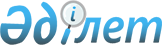 Стратегиялық объектіні иеліктен шығару туралыҚазақстан Республикасы Үкіметінің 2018 жылғы 16 қазандағы № 653 қаулысы.
      1994 жылғы 27 желтоқсандағы Қазақстан Республикасы Азаматтық кодексінің (Жалпы бөлім) 193-1-бабына сәйкес Қазақстан Республикасының Үкіметі ҚАУЛЫ ЕТЕДІ: 
      1. "Lovou B.V." компаниясына "Родник Инк" жауапкершілігі шектеулі серіктестігіндегі қатысу үлесінің 25%-ын "AMUN SERVICES DMCC" компаниясының пайдасына иеліктен шығару жөнінде мәміле жасауға рұқсат берілсін. 
      2.  Осы қаулы қол қойылған күнінен бастап қолданысқа енгізіледі.
					© 2012. Қазақстан Республикасы Әділет министрлігінің «Қазақстан Республикасының Заңнама және құқықтық ақпарат институты» ШЖҚ РМК
				
      Қазақстан Республикасының
Премьер-Министрі

Б. Сағынтаев
